An den Vorstand des SFL e.V.   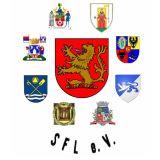 Jan HülsmannAlice-Salomon-Hof 1930855 LangenhagenAntrag auf finanzielle Förderung einer Begegnung gemäß den Richtlinien des SFL e.V.zur finanziellen Förderung der Städtepartnerschaften der Stadt Langenhagen Fahrt nach:	 Bijeljina	 Glogau	 Joinville	 Le Trait			 Rodewich	 Southwark	 Stadl-Paura	 Novo MestoBesuch aus:	 Bijeljina	 Glogau	 Joinville	 Le Trait			 Rodewisch	 Southwark	 Stadl-Paura	 Novo MestoAnlass: 		Reisedatum	vom:   Bis:  Voraussichtliche Teilnehmerzahl:	 Jugendliche 					 ErwachsenePartner in der Partnerstadt (Name der Institution, des Vereins, der Schule, der Vereinigung…):Dem Antrag werden folgende Unterlagen beigefügt:	ein Programm gemäß Richtlinien für städtepartnerschaftliche Begegnungen	eine Einladung der gastgebenden Organisation	Ein Finanzierungsplan mit einer Aufstellung der voraussichtlichen Gesamtkosten inkl. aller möglichen Zuwendungen (Teilnehmerentgelte, Förderungen, Zuschüsse…)	Förderung Dritter wurde beantragt – wenn ja, bitte zu erwartenden Betrag angeben!	Förderung Dritter wurde nicht beantragtDie Abrechnung erfolgt nach Beendigung des Projekts binnen eines Monats nach Abschluss der Maßnahme. Folgende Unterlagen sind einzureichen: Teilnehmerliste mit Namen/Vornamen/ Adresse/ aktuelles Alter/ Dauer der Begegnung/ Unterschrift der TeilnehmerEin erfahrungsbericht, der das Programm nachvollziehbar wiederspiegeltKostenaufstellung mit Belegen (in Kopie) der zu bezuschussenden AktivitätenDie im Betreff genannten Richtlinien zur finanziellen Förderung der Städtepartnerschaften sind bekannt und der / die Antragsteller/in ist legitimierte/r Vertreter/in der angemeldeten Gruppierung. Er/ Sie erklärt, dass die zuvor gemachten Angaben korrekt und vollständig sind. _______________________________			__________________________________Ort / Datum						Unterschrift / StempelAntragssteller (Institution, Schule, Verein…)AnsprechpartnerName, Vorname Name, VornameStraße/ HausnummerStraße/ HausnummerPLZ/OrtPLZ/OrtName der BankTelefonIBANFaxBICMobilKontoinhaberE-Mail